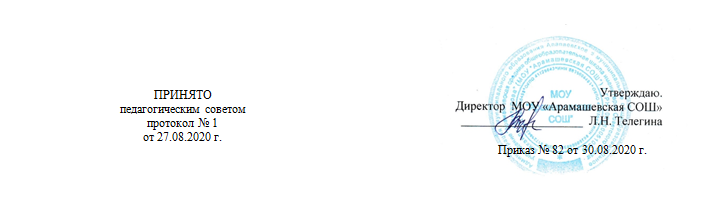 ПЛАН МЕРОПРИЯТИЙпо подготовке и проведению государственной итоговой аттестации по образовательным программам основного общего и среднего общего образованияв 2020-2021 учебном году№МероприятияСрокРезультатОтветственные1.Анализ результатов ГИА за 2019 – 2020 учебный год. Задачи по подготовке к ГИА на 2020 – 2021 учебный год30.08.2020 г.Аналитическая справкаЗам.директора по УР2.Назначение	ответственных	лиц	за подготовку		к	государственнойитоговой аттестации (далее – ГИА)до 01.09.2020 г.ПриказДиректор 3.Разработка	плана мероприятий по подготовке и проведению ГИААвгуст 2020 г.План мероприятийЗам.директора по УР4.Родительские собранияОрганизация работы по подготовке к ЕГЭ, ОГЭ, ГВЭ - 2020В течение годаРодительские собранияКлассные руководители  9, 11 классовЗам. директора по УР, педагог-психолог5.Создание условий для проведения ГИА для выпускников с ограниченными возможностями здоровья (далее – ОВЗ): формирование списка участников ГИА с ОВЗНоябрь 2020 г.Список участниковЗам.директора по УР6.Сбор	заявлений	учащихся	о проведении ГИА -9до 01.03.2021 г.ЗаявленияЗам.директора по УР7.Сбор	заявлений	учащихся	о проведении ГИА -11до 01.02.2021 г.ЗаявленияЗам.директора по УР8.Создание базы данных выпускников 9, 11 класса, участвующих в государственной итоговой аттестации (с	уточнёнными данными, изменениями)до 29.12.2020 гБаза данныхЗам.директора по УР9.Сбор согласий учащихся на обработку персональных данных для обеспечения функционирования региональной	информа-ционной системы  ГИА и приема, в том   числевнесение	сведений,	их	обработки,хранения и использованияДо 30.11.2020 г.Согласия на обработку персональных данныхЗам.директора по УР10.Формирование нормативной базы наосновании рекомендаций МО, УСПв течениегодаНормативная базапо ГИАДиректор 11.Подготовка нормативных и распорядительных документов по организации и проведениюаттестации обучающихсяв течение годаНормативные и распорядительные документыДиректор 12.Оформление и обновление сайта образовательного учреждения и информационного стенда по подготовке к ГИАв течение годаИнформация, стендЗам.директора по УР13.Организация	ВШК	по	вопросам подготовки к ГИАв течение годаПлан ВШКЗам.директора по УР14.Проведение разъяснительной работы среди учащихся о целях и технологии проведения ГИА:технология проведения экзамена ГИА;контроль за получением учащимися паспортов;- организация	консультаций	по подготовке к экзаменам;организация тестового контроляв течение годаИнформацияЗам. директора по УР,классные руководители, учителя- предметники15.Оформление	заявок	на	бланкиаттестатовЯнварьБланки аттестатовДиректор 16.Работа	педагога-психолога	сучащимися по программе «Путь к успеху»Январь-майИнформация, отчетПедагог-психолог17.Проведение пробных экзаменов для выпускников 9, 11 класса по математике и русскому языку, предметов по выбору (по отдельному графику)в течение годаПробные экзаменыЗам.директора по УР18.Участие в проведении региональных пробных экзаменов для выпускников 9, 11 классов по русскому языку и математике.в течение годаПробные экзаменыЗам.директора по УР19.Анализ результатов пробных экзаменов выпускников 9, 11 класса и доведение их до учащихся и родителей	(законных представителей)по     результатам пробных экзаменовАналитическая справкаЗам.директора по УР,учителя- предметники20.Работа с журналами выпускных классов: проверка прохождения программного	материала, соблюдение режимных моментов заполнения журнала, объективностьвыставления итоговых отметокв течение годаИнформацияЗам.директора по УР21.Организационная	работа	по подготовке к ГИА:организация ГИА в форме ОГЭорганизация ГИА в форме ЕГЭорганизация ГИА в форме ГВЭпедсоветы:1.О ходе работы педагогического коллектива по подготовке выпускников к ГИА2.О прохождении программного материала учащимися выпускных классов, о допуске к ГИАдо     01.03.2021 г.март майИнформацияПедсоветЗам.директора по УР,учителя- предметники22.Обеспечение явки учащихся 9, 11 класса для участия в ГИАмай – июньКл. рук-ли9, 11 классов23.Участие в областных и районных совещаниях, семинарах, научно- методических конференциях по вопросам организации и проведении ГИА в 2020-2021 г.Весь периодЗам.директора по УР, учителя-предметники24.Участие в семинарах организаторовпункта проведения ЕГЭ, ОГЭ, ГВЭВ течениегодаПодготовкаорганизаторовОрганизаторыППЭ25.Предоставление отчёта по итогам государственной итоговой аттестации выпускников 9, 11 класса в отделобщего          и	дополнительного образования УСПИюньЗам.директора по УРРабота с родителямиРабота с родителямиРабота с родителями1.Проведение родительских собраний по вопросам подготовки и проведения ГИА, ознакомление с нормативно-правовой базойВ течение года2.Проведение индивидуальных консультаций по вопросам организации,проведения ГИАВ течение года3.Работа с родителями слабоуспевающих учащихся 9,11 классов иучащихся пропускающих уроки без уважительных причинВ течение года3.Информирование родителей о результатах пробных диагностическихработВ течение недели после проведения работы4.Организация сбора заявлений на обработку персональных данныхучастников ГИАфевраль5.Обеспечение психологической поддержки родителей при подготовкек ГИАВ течение года6.Информирование родителей о подготовке к проведению ЕГЭ, ГИА, ходе проведения ЕГЭ, ГИА через размещение информации на стенде и сайте образовательного учреждения        В течение года